ООО  «РусЭнергоСервис»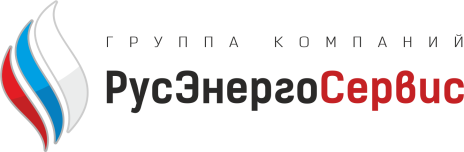 109147   г. Москва,  ул. Большая Андроньевская, д.23
Тел:        +7 (495) 215-0800
E-mail:    info@rosenservis.ruЗАПРОС ИНФОРМАЦИИВ соответствии постановлением Правительства РФ от 22 февраля 2012г. № 154 "О требованиях к схемам теплоснабжения, порядку их разработки и утверждения" необходимо предоставить следующие данные:Для теплоснабжающих организаций – общие сведенияЗаполняется отдельно по  каждой  теплоснабжающей организации!Калькуляция расчета тарифов за 2018-2022гг;Данные энергетических характеристик (удельные показатели) работы источников теплоснабжения и тепловых сетей;Предоставить данные по раскрытию информации в соответствии с Постановление Правительства Российской Федерации от 5 июля 2013 г. №570 г. Москва" О стандартах раскрытия информации теплоснабжающими организациями, теплосетевыми организациями и органами регулирования", также предоставить ссылку в интернете, где размещается информация; Инвестиционная программа;Перечень и стоимость мероприятий по реконструкции, строительству и модернизации объектов, находящихся на балансе и обслуживании (котельные, ЦТП, ИТП, тепловые сети) планируемых в период с 2021 по 2037гг.Структура договорных отношений с другими теплоснабжающими организациями (балансодержатели тепловых сетей, обслуживание т/с, покупка ТЭ);Расчет и обоснование нормативов удельных расходов топлива (НУР) на отпущенную тепловую энергию от котельных на 2017-2022 год.Расчет и обоснование нормативов технологических потерь при передаче тепловой энергии по тепловым сетям на 2016-2020 год.Статистика ремонтов, инцидентов и аварий, повлекших ограничение в обеспечении потребителей,  время, затраченное на восстановление работоспособности за 2016-2020гг.;Реестр потребителей (объектов теплоснабжения) с нагрузками на отопление, вентиляцию и ГВС;Ежемесячное потребление топлива, ЭЭ и воды по каждому теплоисточнику за 2016 – 2020 гг.;Выданные ТУ на подключение с 2018 г. по н.в.;Выработка/полезный отпуск/потери/ по каждому теплоисточнику 2016 – 2020 гг.;Информация по участкам сетей (год постройки, длина, диаметр, изоляция);Жалобы потребителей на некачественное теплоснабжение 
	(официально зарегистрированные);  Для теплоснабжающих организаций - теплоисточники!!!!Заполняется отдельно для каждой котельной!!!Принципиальные схемы магистральных тепловых сетей с нанесением ЗРА и распределительных тепловых сетей, насосных станций, ЦТП, ИТП (с указанием год ввода в эксплуатацию, тип изоляции, способ прокладки, длина, диаметр);Перечень основного и вспомогательного оборудования ЦТП с краткими характеристиками: год ввода в эксплуатацию, уровень износа, технические характеристики оборудования.Уровень автоматизации ЦТП и ИТП (наличие ЧРП насосного оборудования, наличие счётчиков учёта тепловой энергии, водопотребления, электропотребления).По каждому потребителю в отдельности с указанием адреса предоставить информацию по схеме присоединения к тепловым сетям: схема присоединения системы отопления: зависимая или независимая. В случае зависимой схемы присоединения системы отопления указать наличие в тепловых пунктах потребителей элеваторных узлов или дроссельных диафрагм.схема присоединения системы ГВС: открытая или закрытая. В случае закрытой схемы присоединения системы ГВС,  указать схему присоединения подогревателей ГВС: одноступенчатая или двухступенчатая (параллельная, последовательная, смешанная).Основные схемы присоединения систем отопления и ГВС в ЦТП:По каждому ЦТП указать схему присоединения системы отопления и ГВС.Принципиальная тепловая схема котельной, перечень основного и вспомогательного оборудования с краткими характеристиками: год ввода в эксплуатацию, уровень износа, технические характеристики оборудования;Наличие баков-аккумуляторов и резервуаров для хранения основного/резервного топлива (год ввода, объем, тип);Уровень автоматизации котельной с краткими характеристиками оборудования (наличие ЧРП насосного оборудования, дутьевых вентиляторов, дымососов, наличие счётчиков учёта тепловой энергии, водопотребления, электропотребления, наличие оборудования для защиты тепловых сетей от повышения давления)Паспорт котельной.Режимные карты котлоагрегатов (просьба приложить фото или скан, если нет в цифровом виде).Данные по водоподготовительным установкам и способам обработки воды.Указать основной и резервный источник водоснабжения (Например, основной источник – городской водопровод, аварийный – вода с артезианской скважины);Указать производительность ВПУ;Перечень оборудования системы химводоподготовки с краткими характеристиками;Схема подготовки химочищенной воды;Средний расход воды на подпитку;Анализ качества исходной воды;Анализ качества химочищенной воды.Параметры работы котельной и ЦТП (по каждому ЦТП) в отопительный период:Давление воды в контуре отопления (в подающей и обратной линии);Давление воды в контуре ГВС (в подающей и обратной линии)Давление и температура пара, если есть технологическая нагрузка по пару.Проектный и фактический расход воды в системах отопления и ГВС по котельной и каждому ЦТП в отдельности.Проектный  и фактический температурный  график регулирования отпуска тепла. При наличии срезки температурного графика, указать причины введения срезки:Температурный график работы котельной;Температурный график работы каждого ЦТП;Основные технические и технологические проблемы системы теплоснабжения на котельной: наличие дефицита тепловой мощности котельной; превышение срока эксплуатации основного и вспомогательного оборудования котельной (указать оборудование); останов основного оборудования котельной в связи с перебоями в электроснабжении. Как часто бывают отключения электроэнергии;порывы в тепловых сетях из-за высокого износа оборудования т/с (указать участки тепловых сетей, на которых были порывы за последний год);периодичность проведения испытаний тепловых сетей (испытания на прочность и плотность, на максимальную температуру теплоносителя, на тепловые потери, испытания на гидравлические потери), приложить акты последних испытаний т/с;проведение наладки гидравлических режимов работы систем отопления, вентиляции и ГВС. Наличие бесхозных тепловых сетей (если имеются, указать участок, протяжённость, вид прокладки, год прокладки, изоляцию).Статистика отказов и восстановлений оборудования источников тепловой энергии. Предписания надзорных органов о наличии нарушений, влияющих на безопасность и надёжность системы теплоснабжения.Статистика восстановлений (аварийно-восстановительных ремонтов) тепловых сетей и среднее время, затраченное на восстановление работоспособности тепловых сетей, за последние 5 лет.Описание процедур диагностики состояния тепловых сетей и планирования капитальных (текущих) ремонтов.Описание периодичности и соответствия требованиям технических регламентов и иным обязательным требованиям процедур летнего ремонта с параметрами и методами испытаний (гидравлических, темпе-ратурных, на тепловые потери) тепловых сетей.Сведения о наличии приборов коммерческого учета тепловой энергии, отпущенной из тепловых сетей потребителям, и анализ планов по установке приборов учета тепловой энергии и теплоносителя.Анализ работы диспетчерских служб теплоснабжающих (теплосетевых) организаций и используемых средств автоматизации, телемеханизации и связи.Уровень автоматизации и обслуживания центральных тепловых пунктов, насосных станций.Данные энергетических характеристик тепловых сетей (при их наличии).Характеристики и описание новых источников тепла, введённых в эксплуатацию  в период с 2018 – 2020 гг.:Структура основного и вспомогательного оборудования с краткими характеристиками;Способ учёта тепла (расчётный способ по расходу газа или учёт по счётчику тепловой энергии);Температурный график;Год ввода в эксплуатацию;Режимные карты;Описание системы теплоснабжения (закрытая/открытая, зависимая/независимая, 2-хтрубная/4-хтрубная/3-хтрубная/однотрубная).Статистика отказов тепловых сетей (аварий, инцидентов) за последние 5 лет.Перечень мероприятий по реконструкции и модернизации тепловых источников за 2018 - 2020 гг.:Перечень замен/кап.ремонтов основного и вспомогательного оборудования, с указанием года ввода в эксплуатацию и краткими характеристиками;Фактические капитальные затраты реализованных мероприятий по реконструкции;Температурные графики;Перечень мероприятий по реконструкции существующих тепловых сетей за 2018 – 2020 гг.:Перечень замен участков тепловых сетей, выработавших свой эксплуатационный ресурс, с указанием кратких характеристик (длины и диаметры участков, тип изоляции, тип прокладки, год ввода в эксплуатацию, к какому тепловому  источнику подключены);Перечень замен участков тепловых сетей, с изменением диаметра, с указанием кратких характеристик (длины и диаметры участков, тип изоляции, тип прокладки, год ввода в эксплуатацию, к какому тепловому  источнику подключены);Фактические капитальные затраты реализованных мероприятий по реконструкции участков тепловых сетейХарактеристики новых  участков новых тепловых сетей, введённых в эксплуатацию в период с 2018 – 2020 гг.:Параметры участков новых тепловых сетей систем отопления и ГВС (год начала эксплуатации, тип изоляции, диаметры и длины участков т/с, тип прокладки).Данные по приросту тепловой нагрузки в период после разработки схемы теплоснабжения (2018-2020 гг.)Адресный перечень объектов теплопотребления, присоединённых к тепловой сети в зоне действия каждого источника тепловой мощности за 2018-2020 года, с указанием тепловых нагрузок систем отопления, вентиляции, ГВС и года  ввода в эксплуатацию; Адресный перечень объектов теплопотребления, отключенных (снос, вывод в капитальный ремонт, перепрофилирование и т.д.) от тепловой сети в зоне действия каждого источника тепловой мощности за 2018-2020 года, с указанием тепловых нагрузок систем отопления, вентиляции, ГВС;Перечень объектов теплопотребления, установленный в соответствии с техническими условиями на подключение, выданными теплоснабжающими организациями в период после разработки схемы теплоснабжения, с указанием тепловых нагрузок систем отопления, вентиляции, ГВС;Заполнить для каждой котельной «Опросный лист СТС 2021.XLS».Если запрашиваемая информация имеется в ином виде –просьба сообщить нам и отправить на адрес info@rosenservis.ru.В случае отсутствия какой-либо информации предоставить официальное письмо об отсутствии сведений.Генеральный директор          ___________________                   Вялкова Е.И.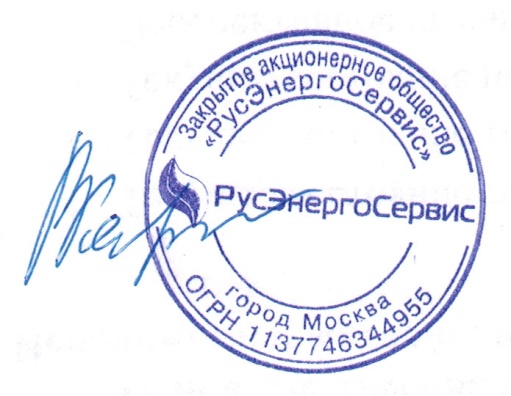                                                           подпись                                              (Ф.И.О.)      